Elva MushroomElva is a fairytale in the wood!Elva breathes the scent of pines. The alley of pagan wooden sculptures leads from the sun glittered lake to a shady forest.You can feel an adventurous relaxation on sandy beach and find shelter in a mystery of the world of mushrooms.A jar of milk mushrooms is like a jar of delightful memories!Mushroom shaped former ice cream stand was built in 1960s. It was a popular place among summer tourists on Supelranna Street.However, Elva is famous for its forests lakes and pine trees.  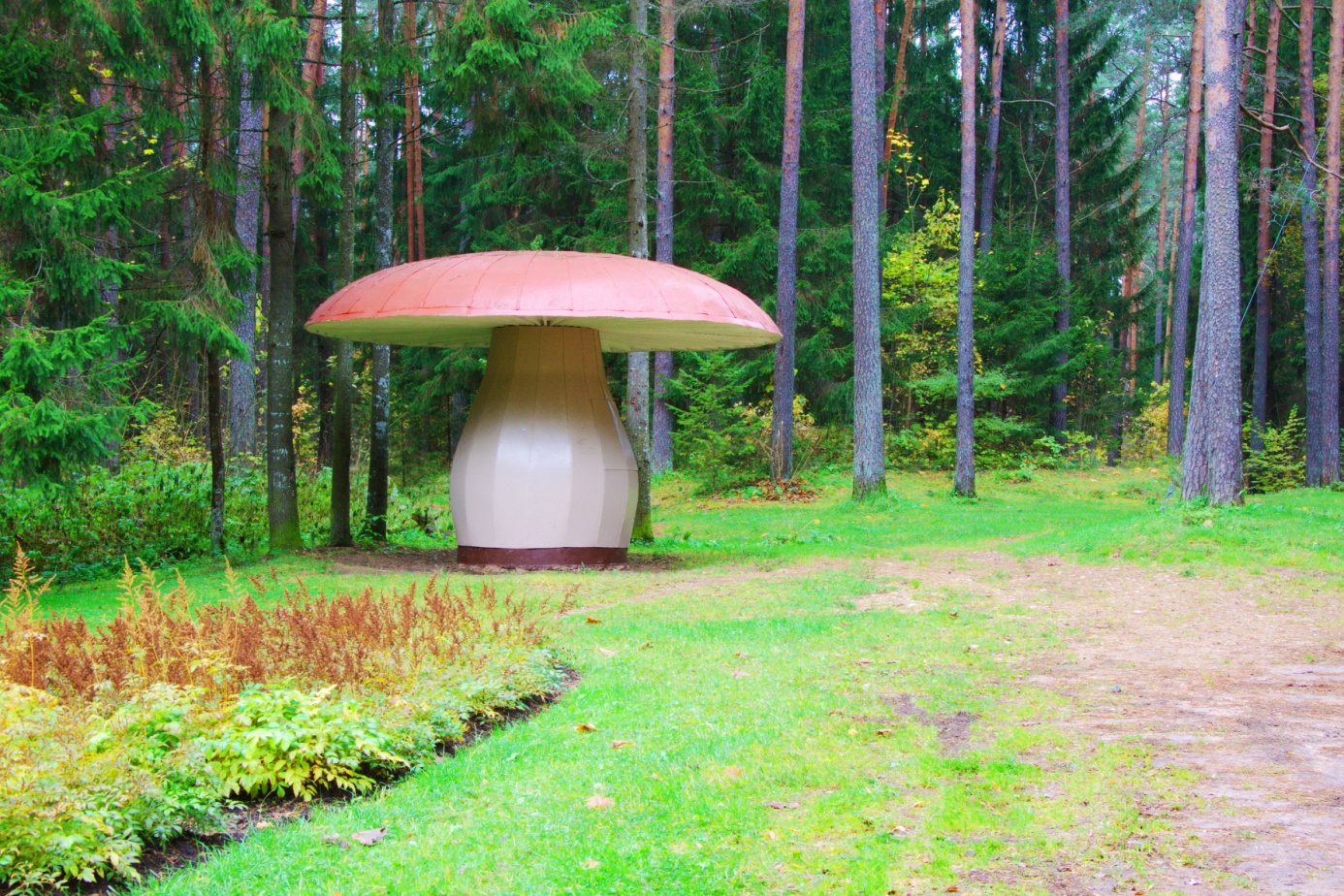 